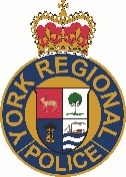 York Regional PoliceCOVID-19 PRE-SCREENING CHECKLISTI hereby confirm that the above is a true and honest indication of my current health situation._____________________________________________________       ___________________________________________                                     (Signature of Candidate)	     					       (Date)Please complete and sign this pre-screening form prior to attending for your testing today.  Note that if you have a temperature above 38 degrees Celsius, or if you answer “Yes” to any of the following questions, you will be required to leave the building and return home to self-isolate and contact your local public health unit or Telehealth Ontario at 1-866-797-0000 for further direction.  Please complete and sign this pre-screening form prior to attending for your testing today.  Note that if you have a temperature above 38 degrees Celsius, or if you answer “Yes” to any of the following questions, you will be required to leave the building and return home to self-isolate and contact your local public health unit or Telehealth Ontario at 1-866-797-0000 for further direction.  Please complete and sign this pre-screening form prior to attending for your testing today.  Note that if you have a temperature above 38 degrees Celsius, or if you answer “Yes” to any of the following questions, you will be required to leave the building and return home to self-isolate and contact your local public health unit or Telehealth Ontario at 1-866-797-0000 for further direction.  Please complete and sign this pre-screening form prior to attending for your testing today.  Note that if you have a temperature above 38 degrees Celsius, or if you answer “Yes” to any of the following questions, you will be required to leave the building and return home to self-isolate and contact your local public health unit or Telehealth Ontario at 1-866-797-0000 for further direction.  Candidate Information & Acknowledgement (please print):Candidate Information & Acknowledgement (please print):Candidate Information & Acknowledgement (please print):Candidate Information & Acknowledgement (please print):Surname: Given Name(s):Given Name(s):3rd, 6th, 9th digits of SIN #:Address – City Only:Address – City Only:Address – City Only:Address – City Only:Do you have any of the following symptoms: fever/are feverish, a new cough, or new difficulty breathing?   Yes              NoHave you returned from travel outside of Canada in the last 14 days?   Yes              NoHave you had close contact with a confirmed or probable COVID-19 case without proper PPE?   Yes              NoHave you had close contact with a person with acute respiratory illness who has been outside Canada in the last 14 days without proper PPE?   Yes              NoDo you have any of the following symptoms: fever/are feverish, a new cough, or new difficulty breathing?   Yes              NoHave you returned from travel outside of Canada in the last 14 days?   Yes              NoHave you had close contact with a confirmed or probable COVID-19 case without proper PPE?   Yes              NoHave you had close contact with a person with acute respiratory illness who has been outside Canada in the last 14 days without proper PPE?   Yes              NoAre you experiencing any of the following symptoms?   Muscle aches   Fatigue   Lethargy   Headache   Sore throat   Runny nose   Delirium   Inexplicable falls   Acute functional decline   Nausea/vomiting   Diarrhea   Abdominal pain   Chills   Croup   Exacerbation of any chronic condition(s)   Tachycardia (unexplained increased heartbeat)   Decrease in blood pressure   Unexplained hypoxiaAre you experiencing any of the following symptoms?   Muscle aches   Fatigue   Lethargy   Headache   Sore throat   Runny nose   Delirium   Inexplicable falls   Acute functional decline   Nausea/vomiting   Diarrhea   Abdominal pain   Chills   Croup   Exacerbation of any chronic condition(s)   Tachycardia (unexplained increased heartbeat)   Decrease in blood pressure   Unexplained hypoxia